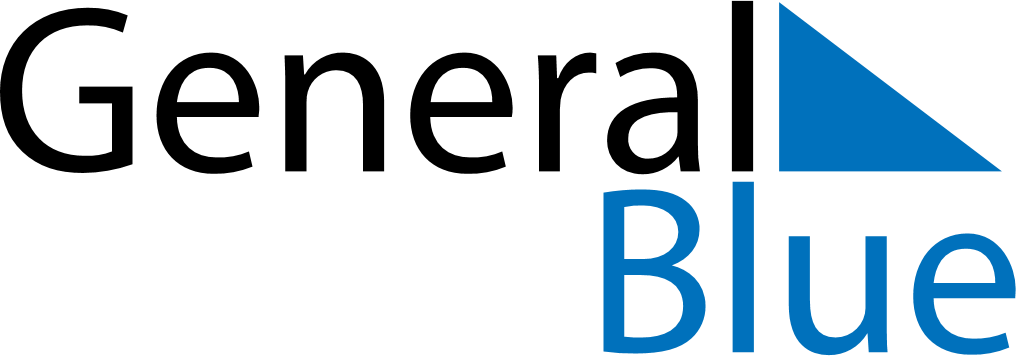 September 2030September 2030September 2030September 2030Costa RicaCosta RicaCosta RicaSundayMondayTuesdayWednesdayThursdayFridayFridaySaturday12345667891011121313141516171819202021Independence Day22232425262727282930